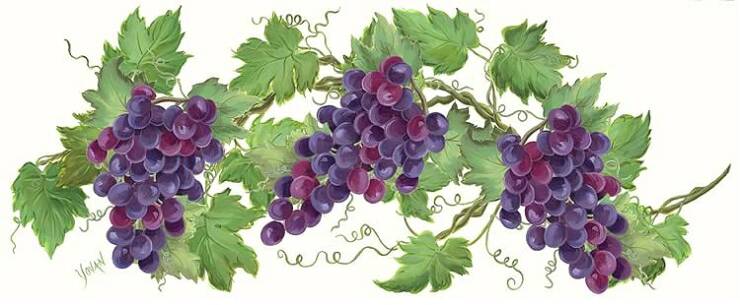 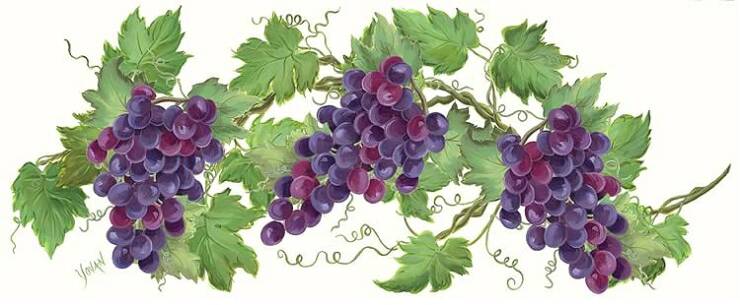                    Wines by the BottleRed Wines							BECKER PRAIRIE ROTIE (Texas)						25.00BECKER TEMPRANILLO (Texas)						25.00BUTTERNUT PINOT NOIR							18.00CHICKEN RUN RED BLEND							16.00CHLOE MERLOT									18.00CHLOE PINOT NOIR								18.00ESPERANZA TANNAT (Texas)						34.00ESPERANZA CABERNET SAUVIGNON (Texas)				36.00FIESTA WINERY COUNTRY ROAD RED BLEND (Texas)		36.00FIESTA WINERY HEART OF TEXAS (Texas)				17.00FIESTA WINERY TEXAS SUMMER NIGHTS (Texas)			17.00LLANO ESTACADO SWEET RED (Texas)					18.00LOST DRAW TEXAS SANGIOVESE (Texas)				26.00LOST DRAW THP MOURVEDRE (Texas)					36.00LOST MAPLES CABERNET SAUVIGNON (Texas)			18.00LOST MAPLES TEMPRANILLO (Texas)					28.00LOST MAPLES ZINFANDEL (Texas)					18.00RAVENSWOOD ZINFANDEL							12.00TEXAS HERITAGE CABERNET SAUVIGNON (Texas)			34.00TEXAS HERITAGE TEMPRANILLO (Texas)				38.00TRAPICHE MALBEC								14.00                   Wines by the BottleWhite WinesBECKER VIOGNIER (Texas)							25.00BUTTERNUT CHARDONNAY							18.00CHLOE SAUVIGNON BLANC							18.00ESPERANZA SAUVIGNON BLANC (Texas)				34.00FIESTA WINERY LIME IN THE COCONUT (Texas)			17.00FIESTA WINERY PINOT GRIGIO (Texas)					17.00FIESTA WINERY TEXAS WELL WATER (Texas)				17.00FLAT CREEK VIOGNIER (Texas)						32.00IMAGERY SAUVIGNON BLANC 						26.00LLANO PINOT GRIGIO (Texas)						22.00LLANO VIOGNIER (Texas)							22.00LOST DRAW ROUSSANNE (Texas)						26.00LOST MAPLES MUSCAT CANELLI (Texas)				20.00MESSINA HOF RIESLING (Texas)						18.00TEXAS HERITAGE TIME TRAVELER (Texas)				28.00WHISPER PATH CELLARS VIOGNIER (Texas)				34.00Rose’ WinesBECKER JOLIE ROSE (Texas)							26.00TEXAS HERITAGE LIZZIE ROSE (Texas) 					26.00WHISPER PATH CELLARS SAN ANTONIO ROSE (Texas)		34.00BUTTERNUT ROSE								18.00	LOST MAPLES MUSCAT CANELLI ROSE (Texas)			20.00